Mind Body Wellness Discussion Groups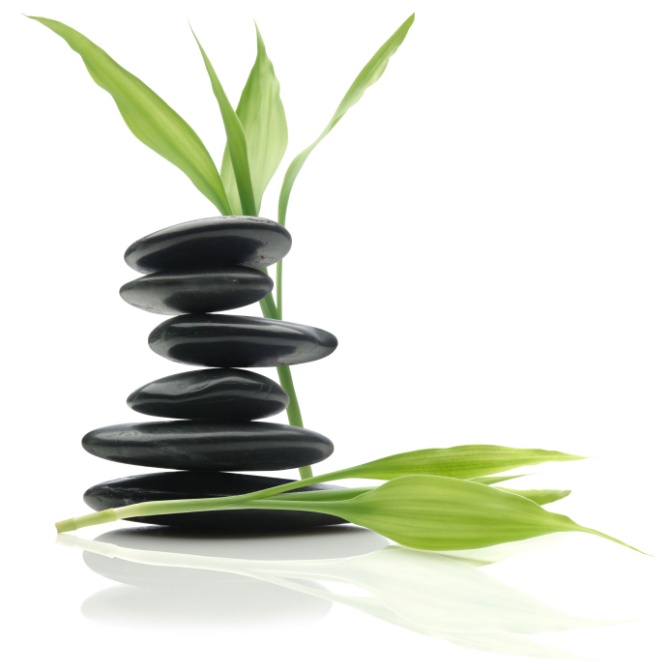 Offered by the Office of Counseling Services Join our Mind Body Wellness Discussion Groups and experience a holistic approach to understanding stress and health while reducing your levels of stress!